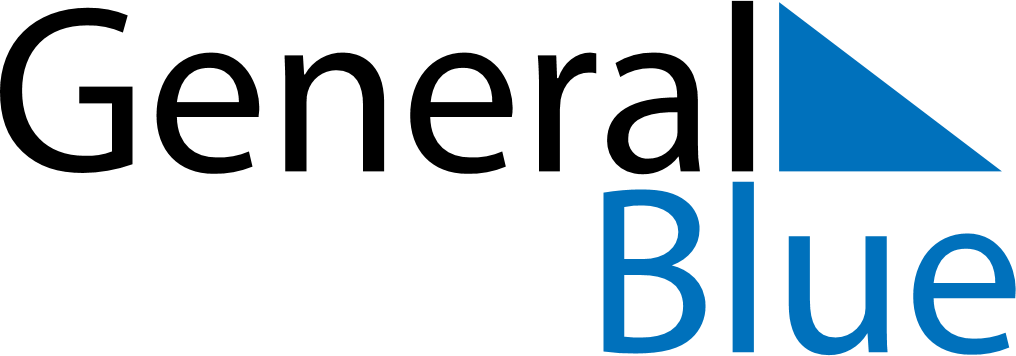 August 2024August 2024August 2024August 2024August 2024August 2024Bagan Pulau Ketam, Selangor, MalaysiaBagan Pulau Ketam, Selangor, MalaysiaBagan Pulau Ketam, Selangor, MalaysiaBagan Pulau Ketam, Selangor, MalaysiaBagan Pulau Ketam, Selangor, MalaysiaBagan Pulau Ketam, Selangor, MalaysiaSunday Monday Tuesday Wednesday Thursday Friday Saturday 1 2 3 Sunrise: 7:13 AM Sunset: 7:28 PM Daylight: 12 hours and 14 minutes. Sunrise: 7:13 AM Sunset: 7:28 PM Daylight: 12 hours and 14 minutes. Sunrise: 7:13 AM Sunset: 7:28 PM Daylight: 12 hours and 14 minutes. 4 5 6 7 8 9 10 Sunrise: 7:13 AM Sunset: 7:28 PM Daylight: 12 hours and 14 minutes. Sunrise: 7:13 AM Sunset: 7:28 PM Daylight: 12 hours and 14 minutes. Sunrise: 7:13 AM Sunset: 7:27 PM Daylight: 12 hours and 14 minutes. Sunrise: 7:13 AM Sunset: 7:27 PM Daylight: 12 hours and 14 minutes. Sunrise: 7:13 AM Sunset: 7:27 PM Daylight: 12 hours and 13 minutes. Sunrise: 7:13 AM Sunset: 7:27 PM Daylight: 12 hours and 13 minutes. Sunrise: 7:13 AM Sunset: 7:27 PM Daylight: 12 hours and 13 minutes. 11 12 13 14 15 16 17 Sunrise: 7:13 AM Sunset: 7:26 PM Daylight: 12 hours and 13 minutes. Sunrise: 7:13 AM Sunset: 7:26 PM Daylight: 12 hours and 13 minutes. Sunrise: 7:13 AM Sunset: 7:26 PM Daylight: 12 hours and 13 minutes. Sunrise: 7:13 AM Sunset: 7:26 PM Daylight: 12 hours and 13 minutes. Sunrise: 7:12 AM Sunset: 7:25 PM Daylight: 12 hours and 12 minutes. Sunrise: 7:12 AM Sunset: 7:25 PM Daylight: 12 hours and 12 minutes. Sunrise: 7:12 AM Sunset: 7:25 PM Daylight: 12 hours and 12 minutes. 18 19 20 21 22 23 24 Sunrise: 7:12 AM Sunset: 7:25 PM Daylight: 12 hours and 12 minutes. Sunrise: 7:12 AM Sunset: 7:24 PM Daylight: 12 hours and 12 minutes. Sunrise: 7:12 AM Sunset: 7:24 PM Daylight: 12 hours and 12 minutes. Sunrise: 7:12 AM Sunset: 7:24 PM Daylight: 12 hours and 11 minutes. Sunrise: 7:11 AM Sunset: 7:23 PM Daylight: 12 hours and 11 minutes. Sunrise: 7:11 AM Sunset: 7:23 PM Daylight: 12 hours and 11 minutes. Sunrise: 7:11 AM Sunset: 7:23 PM Daylight: 12 hours and 11 minutes. 25 26 27 28 29 30 31 Sunrise: 7:11 AM Sunset: 7:22 PM Daylight: 12 hours and 11 minutes. Sunrise: 7:11 AM Sunset: 7:22 PM Daylight: 12 hours and 11 minutes. Sunrise: 7:10 AM Sunset: 7:21 PM Daylight: 12 hours and 11 minutes. Sunrise: 7:10 AM Sunset: 7:21 PM Daylight: 12 hours and 10 minutes. Sunrise: 7:10 AM Sunset: 7:21 PM Daylight: 12 hours and 10 minutes. Sunrise: 7:10 AM Sunset: 7:20 PM Daylight: 12 hours and 10 minutes. Sunrise: 7:10 AM Sunset: 7:20 PM Daylight: 12 hours and 10 minutes. 